Администрация                                                бесплатноЛуговского городского                                    Тираж: 10 экз.Поселения                                                          Газета выходит по Ответственный редактор:                                мере накопления материалаГерасимова А.С.                                                             Адрес: 666801п. Луговский,            ул. Школьная, д.11                                                                    26.12.    2019     № 25 Газета для опубликования нормативно –  правовых актов администрации Луговского  городского поселения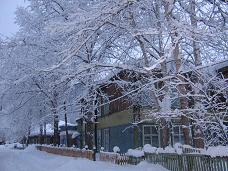 Приложение 7Приложение 7Приложение 7Приложение 7к Решению Думы Луговского городского поселенияк Решению Думы Луговского городского поселенияк Решению Думы Луговского городского поселенияк Решению Думы Луговского городского поселенияк Решению Думы Луговского городского поселенияк Решению Думы Луговского городского поселения   от 25.12.2019 г. № 29    от 25.12.2019 г. № 29    от 25.12.2019 г. № 29    от 25.12.2019 г. № 29 РАСПРЕДЕЛЕНИЕ БЮДЖЕТНЫХ АССИГНОВАНИЙ ПО ЦЕЛЕВЫМ СТАТЬЯМРАСПРЕДЕЛЕНИЕ БЮДЖЕТНЫХ АССИГНОВАНИЙ ПО ЦЕЛЕВЫМ СТАТЬЯМРАСПРЕДЕЛЕНИЕ БЮДЖЕТНЫХ АССИГНОВАНИЙ ПО ЦЕЛЕВЫМ СТАТЬЯМРАСПРЕДЕЛЕНИЕ БЮДЖЕТНЫХ АССИГНОВАНИЙ ПО ЦЕЛЕВЫМ СТАТЬЯМРАСПРЕДЕЛЕНИЕ БЮДЖЕТНЫХ АССИГНОВАНИЙ ПО ЦЕЛЕВЫМ СТАТЬЯМРАСПРЕДЕЛЕНИЕ БЮДЖЕТНЫХ АССИГНОВАНИЙ ПО ЦЕЛЕВЫМ СТАТЬЯМ (МУНИЦИПАЛЬНЫМ ПРОГРАММАМ И НЕПРОГРАММНЫМ НАПРАВЛЕНИЯМ ДЕЯТЕЛЬНОСТИ) (МУНИЦИПАЛЬНЫМ ПРОГРАММАМ И НЕПРОГРАММНЫМ НАПРАВЛЕНИЯМ ДЕЯТЕЛЬНОСТИ) (МУНИЦИПАЛЬНЫМ ПРОГРАММАМ И НЕПРОГРАММНЫМ НАПРАВЛЕНИЯМ ДЕЯТЕЛЬНОСТИ) (МУНИЦИПАЛЬНЫМ ПРОГРАММАМ И НЕПРОГРАММНЫМ НАПРАВЛЕНИЯМ ДЕЯТЕЛЬНОСТИ) (МУНИЦИПАЛЬНЫМ ПРОГРАММАМ И НЕПРОГРАММНЫМ НАПРАВЛЕНИЯМ ДЕЯТЕЛЬНОСТИ) (МУНИЦИПАЛЬНЫМ ПРОГРАММАМ И НЕПРОГРАММНЫМ НАПРАВЛЕНИЯМ ДЕЯТЕЛЬНОСТИ)ГРУППАМ  ВИДОВ РАСХОДОВ КЛАССИФИКАЦИИ РАСХОДОВ БЮДЖЕТАГРУППАМ  ВИДОВ РАСХОДОВ КЛАССИФИКАЦИИ РАСХОДОВ БЮДЖЕТАГРУППАМ  ВИДОВ РАСХОДОВ КЛАССИФИКАЦИИ РАСХОДОВ БЮДЖЕТАГРУППАМ  ВИДОВ РАСХОДОВ КЛАССИФИКАЦИИ РАСХОДОВ БЮДЖЕТАГРУППАМ  ВИДОВ РАСХОДОВ КЛАССИФИКАЦИИ РАСХОДОВ БЮДЖЕТАГРУППАМ  ВИДОВ РАСХОДОВ КЛАССИФИКАЦИИ РАСХОДОВ БЮДЖЕТА НА ПЛАНОВЫЙ ПЕРИОД 2021-2022 гг.  НА ПЛАНОВЫЙ ПЕРИОД 2021-2022 гг.  НА ПЛАНОВЫЙ ПЕРИОД 2021-2022 гг.  НА ПЛАНОВЫЙ ПЕРИОД 2021-2022 гг.  НА ПЛАНОВЫЙ ПЕРИОД 2021-2022 гг.  НА ПЛАНОВЫЙ ПЕРИОД 2021-2022 гг. тыс. рубтыс. рубНаименованиеРзПзЦСРВР2021 г.2022 г.НаименованиеРзПзЦСРВРсуммасуммаИТОГО:9830,29094,8Администрация городского поселения9830,29094,8ОБЩЕГОСУДАРСТВЕННЫЕ ВОПРОСЫ01007142,47142,4 Стратегия социально - экономического развитие Луговского мо на 2020-2023 годы"010251 0 00 000007136,77142,4Подпрограмма "Совершенствование механизмов управления Луговского МО на 2020-2023 годы"010251 1 00 000007136,77142,4Основное мероприятие "Функционирование высшего должностного лица органа местного самоуправления"010251 1 01 000001001027,11027,1Расходы на выплаты по оплате труда высшего должностного лица органов местного самоуправления010251 1 01 10110740,1740,1Другие вопросы на обеспечение функций высшего должностного лица органов местного самоуправления010251 1 01 10110287,0287,0Функционирование представительного органа муниципального образования010389 0 00 000001001,01,0Непрограммные расходы010389 0 00 000001,01,0Функционирование Думы Луговского муниципального образования010389 1 00 000001,01,0Обеспечение деятельности Думы Луговского городского поселения010389 1 81 000001,01,0Расходы на обеспечение функций Думы Луговского Луговского муниципального образования 010389 1 81 101201,01,0Закупка товаров, работ и услуг для государственных нужд010489 1 81 101201,01,0Функционирование Правительства РФ, высших органов исполнительной власти субъектов РФ, местных администраций010451 1 02 000006108,66108,6Основное мероприятие "Осуществление функций администрации муниципального образования"010451 1 02 000001005500,05500,0Расходы по оплате труда работников местного самоуправления010451 1 02 101101004185,84185,8Другие вопросы на  обеспечение выполнения функций органов местного самоуправления 010451 1 02 101101314,21314,2Подготовка и повышение квалификации муниципальных служащих010451 1 02 101300,00,0Закупка товаров, работ и услуг для государственных нужд010451 1 02 101300,00,0Расходы на обеспечение в сфере информационно-коммуникационных технологий010451 1 02 10120200118,6118,6Закупка товаров, работ и услуг для государственных нужд010451 1 02 10120118,6118,6Укрепление материально-технической базы муниципального образования010451 1 02 10120200460,0460,0Закупка товаров, работ и услуг для государственных нужд010451 1 02 10120460,0460,0Иные бюджетные ассигнования010451 1 02 1012080030,030,0Расходы на исполнение налоговых обязательств органов местного самоуправления уплата налогов, сборов и других платежей011151 1 02 1012030,030,0Резервные фонды 011189 0 00 000008005,05,0Прочие Непрограммные расходы 011189 2 00 000005,05,0Обеспечение реализации мероприятий резервного фонда011189 2 82 109005,05,0Иные бюджетные  ассигнования011189 2 82 109005,05,0Другие общегосударственные расходы011389 0 00 000002000,70,7Непрограммные расходы на осуществление государственных полномочий011389 3 00 000000,70,7Осуществление областного государственного полномочия по определению перечня должностных лиц органов местного самоуправления, уполномоченных составлять протоколы об  административных правонарушениях, предусмотренных отдельными законами Иркутской области об административной ответственности011389 3 83 731500,70,7 Закупка товаров, работ и услуг для государственных нужд011389 3 83 731500,70,7НАЦИОНАЛЬНАЯ ОБОРОНА020390 А 0051180200174,4178,2Мобилизационная и вневойсковая подготовка020390 А 0051180174,4178,2Руководство и управление в сфере установленных функций020390 А 0051180174,4178,2Осуществление первичного воинского учета на территориях, где отсутствуют военные комиссариаты020390 А 0051180174,4178,2Расходы по оплате труда работнику осуществления первичного воинского учета на территориях, где отсутствуют военные комиссариаты020390 А 0051180100128,1128,1Другие вопросы на обеспечение  функций осуществления воинского учета020390 А 005118038,738,7 Закупка товаров, работ и услуг для государственных нужд020390 А 00511802007,611,4НАЦИОНАЛЬНАЯ БЕЗОПАСНОСТЬ И ПРАВООХРАНИТЕЛЬНАЯ ДЕЯТЕЛЬНОСТЬ0300100,0100,0Защита населения  и территории от чрезвычайных ситуаций природного и техногенного характера, гражданская оборона030952 2 00 0000020050,050,0Программа"Защита населения и территории Луговского муниципального образования от чрезвычайных ситуаций природного и техногенного характера, совершенствование гражданской обороны на 2019-2023 гг." 030952 2 00 0000050,050,0Основное мероприятие "Защита населения и территории от чрезвычайных ситуаций природного и техногенного характера"030952 2 05 0000050,050,0Расходы на осуществление деятельности органов местного самоуправления в сфере защиты населения и территорий от чрезвычайных ситуаций 031052 2 05 10ЧС00,00,0Закупка товаров, работ и услуг для государственных нужд031052 2 05 10ЧС00,00,0Программа "Обеспечение первичных мер пожарной безопасности в Луговском муниципальном образовании на 2019-2023 гг."031052 2 06 0000020050,050,0Основное мероприятие "Обеспечение пожарной безопасности в Луговском  мо на 2019-2023 гг."031052 2 06 0000050,050,0Укрепление материально-технической базы мо031052 2 06 10ПБ050,050,0Закупка товаров, работ и услуг для государственных нужд031052 2 06 10ПБ050,050,0 НАЦИОНАЛЬНАЯ ЭКОНОМИКА0400661,9661,9Общеэкономические вопросы040989 0 00 00000661,9661,9Непрограммные расходы на осуществление государственных полномочий040989 4 00 00000661,9661,9Дорожное хозяйство040989 5 00 00000800571,9571,9Обеспечение мероприятий по муниципальная долгосрочной целевой  программе "Повышение безопасности дорожного движения, капитальный ремонт, ремонт и содержание автомобильных дорог поселка Луговский в Луговском городском поселении "040989 5 Д0 00000571,9571,9Основное мероприятие " Содержание и текущий ремонт дорог действующей сети, сооружений на них и элементов обустройства автомобильных дорог "040989 5 Д0 10990800571,9571,9Закупка товаров, работ и услуг для государственных нужд041289 5 Д0 10990571,9571,9Другие вопросы в области национальной экономики041289 6 М0 0000090,090,0Основное мероприятие  "Выполнение работ по оценке рыночной стоимости муниципального имущества"БТИ041289 6 М0 1099020090,090,0ЖИЛИЩНО-КОММУНАЛЬНОЕ ХОЗЯЙСТВО050053 3 00 000001446,6929,1  ЖИЛИЩНОЕ ХОЗЯЙСТВО050153 3 00 00000720,393,5Подпрограмма  ЖИЛИЩНОЕ ХОЗЯЙСТВО050153 3 07 00000200720,393,5Оплата  тепловой энергии в горячей воде и теплоносителя для нужд пустующего муниципального  жилого фонда050153 3 07 00000409,393,5Мероприятие "Повышение устойчивости жилых домов, основных объектов и систем жизнеобеспечения на территории Луговского мо"050153 3 07 00000409,393,5Реализация направления расходов на ремонт муниципального жилого фонда050153 3 07 10320200311,00,0Закупка товаров, работ и услуг для государственных нужд050153 3 07 10320311,00,0иные бюджетные ассигнования уплата налогов, сборов и других платежей050153 3 07 723708000,00,0 КОММУНАЛЬНОЕ ХОЗЯЙСТВО050253 3 00 00000568,3677,6Муниципальная программа "Модернизация объектов коммунальной инфраструктуры Луговского муниципального образования на 2019-2023 годы"050253 3 08 00000200568,3677,6Мероприятие "Модернизация объектов коммунальной инфраструктуры в Луговском муниципальном образовании на 2019-2023 годы"050253 3 08 00000218,3327,6Расходы на капитальный ремонт инженерных сетей, вспомогательного  оборудования  котелен в Луговском мо050253 3 08 10310218,3327,6Закупка товаров, работ и услуг для государственных нужд050253 3 08 10310218,3327,6Софинансирование по капитальному ремонту котелен 050253 3 08 S2200200300,0300,0Создание и содержание мест (площадок) накопления твердых коммунальных отходов050235 1 05 1020640050,050,0Закупка товаров, работ и услуг для государственных нужд050253 3 08 1031050,050,0 БЛАГОУСТРОЙСТВО050353 3 00 00000158,0158,0Программа "Комплексное благоустройство, содержание и озеленение территории Луговского муниципального образования на 2019-2023 годы"050353 3 09 0000050,050,0Подпрограмма  "Уличное освещение"050353 3 09 0000050,050,0Основное мероприятие "Обеспечение бесперебойного освещение территории Луговского МО"050353 3 09 1099050,050,0Реализация направления расходов на оплату за уличное освещение и ремонт уличного освещения в Луговском мо050353 3 09 1099050,050,0 Закупки товаров, работ и услуг для государственных нужд050353 3 09 1099020050,050,0Основное мероприятие  "Содержание автомобильных дорог"050353 3 10 0000010,010,0Реализация направления расходов по содержанию дорог в Луговском мо050353 3 10 109900,00,0Закупка товаров, работ и услуг для государственных нужд050353 3 10 1099020010,010,0Основное мероприятие "Организация и содержание мест захоронения"050353 3 11 0000010,010,0Организация и содержание мест захоронения050353 3 11 1099020010,010,0Закупка товаров, работ и услуг для государственных нужд050353 3 11 1099010,010,0Основное мероприятие "Прочие благоустройства"050353 3 12 0000020088,088,0Реализация направления расходов по содержанию в чистоте мест общего пользования и поддержание функциональных характеристик имущества, элементов благоустройства находящихся на территории мест общего пользования 050353 3 12 1099088,088,0Закупка товаров, работ и услуг для государственных нужд050353 3 12 1099088,088,0КУЛЬТУРА080154 К 00 0000010,010,0Муниципальная программа "Культурно-массовые мероприятия на территории  Луговского муниципального образования на 2019 -2023 годы" 080154 К 13 0000020010,010,0Основное мероприятие на 2020"Организация и проведение культурно-массовых мероприятий на территории Луговского мо"080154 К 13 1018510,010,0Закупка товаров, работ и услуг для государственных нужд080154 К 13 1018510,010,0ФИЗИЧЕСКАЯ КУЛЬТУРА И СПОРТ110154 Ф 00 0000010,010,0Муниципальная программа "Молодежь и поддержка физической  культуры и спорта на территории Луговского городского муниципального образования поселения на 2019- 2023 гг."110154 Ф 14 0000020010,010,0Основное мероприятие  "Спортивно-массовые мероприятия для населения" 110154 Ф 14 10Ф1010,010,0Обеспечение реализации спортивно -массовых мероприятий110154 Ф 14 10Ф1010,010,0Закупка товаров, работ и услуг для государственных нужд110154 Ф 14 10Ф200,00,0 МЕЖБЮДЖЕТНЫЕ ТРАНСФЕРТЫ 140090 5 00 00000284,963,2Непрограммные расходы на осуществление переданных полномочий бюджетам муниципальных районов из бюджетов поселений140390 5 00 10520500284,963,2Межбюджетные трансферты бюджетам муниципальных районов из бюджетов поселений бюджету муниципального района на осуществления части полномочий по решению вопросов местного значения (по составлению отчета об исполнению бюджета поселения и  осуществлению контроля за исполнением бюджета)140390 5 00 10100244,823,1Расходы на выплаты персоналу в целях обеспечения выполнения функций органами, казенными учреждениями , органами управления внебюджетными фондами140390 5 00 10100100172,523,1Закупка товаров, работ и услуг для государственных нужд140390 5 00 1010020072,30,0Межбюджетные трансферты бюджетам муниципальных районов из бюджетов поселений бюджету муниципального района на осуществления части полномочий по решению вопросов местного значения (по осуществлению внешнего муниципального финансового контроля) 140390 5 00 1030050040,140,1Расходы на выплаты персоналу в целях обеспечения выполнения функций органами, казенными учреждениями , органами управления внебюджетными фондами140390 5 00 1030010026,726,7Закупка товаров, работ и услуг для государственных нужд140390 5 00 1030020013,413,4Приложение 8К Решению Думы Луговского городского поселения   от 25.12.2019 г. № 29ВЕДОМСТВЕННАЯ СТРУКТУРА РАСХОДОВ БЮДЖЕТА ЛУГОВСКОГО ГОРОДСКОГО ПОСЕЛЕНИЯ НА 2020 ГОД ПО ГЛАВНЫМ РАСПОРЯДИТЕЛЯМ СРЕДСТВ МЕСТНОГО БЮДЖЕТА,РАЗДЕЛАМ,ПОДРАЗДЕЛАМ,ЦЕЛЕВЫМ СТАТЬЯМ (МУНИЦИПАЛЬНЫМПРОГРАММАМ И НЕПРОГРАММНЫМ НАПРАВЛЕНИЯМ ДЕЯТЕЛЬНОСТИ),ГРУППАМ ВИДОВ  РАСХОДОВ КЛАССИФИКАЦИИ РАСХОДОВ БЮДЖЕТОВ РОССИЙСКОЙ ФЕДЕРАЦИИПриложение 8К Решению Думы Луговского городского поселения   от 25.12.2019 г. № 29ВЕДОМСТВЕННАЯ СТРУКТУРА РАСХОДОВ БЮДЖЕТА ЛУГОВСКОГО ГОРОДСКОГО ПОСЕЛЕНИЯ НА 2020 ГОД ПО ГЛАВНЫМ РАСПОРЯДИТЕЛЯМ СРЕДСТВ МЕСТНОГО БЮДЖЕТА,РАЗДЕЛАМ,ПОДРАЗДЕЛАМ,ЦЕЛЕВЫМ СТАТЬЯМ (МУНИЦИПАЛЬНЫМПРОГРАММАМ И НЕПРОГРАММНЫМ НАПРАВЛЕНИЯМ ДЕЯТЕЛЬНОСТИ),ГРУППАМ ВИДОВ  РАСХОДОВ КЛАССИФИКАЦИИ РАСХОДОВ БЮДЖЕТОВ РОССИЙСКОЙ ФЕДЕРАЦИИПриложение 8К Решению Думы Луговского городского поселения   от 25.12.2019 г. № 29ВЕДОМСТВЕННАЯ СТРУКТУРА РАСХОДОВ БЮДЖЕТА ЛУГОВСКОГО ГОРОДСКОГО ПОСЕЛЕНИЯ НА 2020 ГОД ПО ГЛАВНЫМ РАСПОРЯДИТЕЛЯМ СРЕДСТВ МЕСТНОГО БЮДЖЕТА,РАЗДЕЛАМ,ПОДРАЗДЕЛАМ,ЦЕЛЕВЫМ СТАТЬЯМ (МУНИЦИПАЛЬНЫМПРОГРАММАМ И НЕПРОГРАММНЫМ НАПРАВЛЕНИЯМ ДЕЯТЕЛЬНОСТИ),ГРУППАМ ВИДОВ  РАСХОДОВ КЛАССИФИКАЦИИ РАСХОДОВ БЮДЖЕТОВ РОССИЙСКОЙ ФЕДЕРАЦИИПриложение 8К Решению Думы Луговского городского поселения   от 25.12.2019 г. № 29ВЕДОМСТВЕННАЯ СТРУКТУРА РАСХОДОВ БЮДЖЕТА ЛУГОВСКОГО ГОРОДСКОГО ПОСЕЛЕНИЯ НА 2020 ГОД ПО ГЛАВНЫМ РАСПОРЯДИТЕЛЯМ СРЕДСТВ МЕСТНОГО БЮДЖЕТА,РАЗДЕЛАМ,ПОДРАЗДЕЛАМ,ЦЕЛЕВЫМ СТАТЬЯМ (МУНИЦИПАЛЬНЫМПРОГРАММАМ И НЕПРОГРАММНЫМ НАПРАВЛЕНИЯМ ДЕЯТЕЛЬНОСТИ),ГРУППАМ ВИДОВ  РАСХОДОВ КЛАССИФИКАЦИИ РАСХОДОВ БЮДЖЕТОВ РОССИЙСКОЙ ФЕДЕРАЦИИПриложение 8К Решению Думы Луговского городского поселения   от 25.12.2019 г. № 29ВЕДОМСТВЕННАЯ СТРУКТУРА РАСХОДОВ БЮДЖЕТА ЛУГОВСКОГО ГОРОДСКОГО ПОСЕЛЕНИЯ НА 2020 ГОД ПО ГЛАВНЫМ РАСПОРЯДИТЕЛЯМ СРЕДСТВ МЕСТНОГО БЮДЖЕТА,РАЗДЕЛАМ,ПОДРАЗДЕЛАМ,ЦЕЛЕВЫМ СТАТЬЯМ (МУНИЦИПАЛЬНЫМПРОГРАММАМ И НЕПРОГРАММНЫМ НАПРАВЛЕНИЯМ ДЕЯТЕЛЬНОСТИ),ГРУППАМ ВИДОВ  РАСХОДОВ КЛАССИФИКАЦИИ РАСХОДОВ БЮДЖЕТОВ РОССИЙСКОЙ ФЕДЕРАЦИИПриложение 8К Решению Думы Луговского городского поселения   от 25.12.2019 г. № 29ВЕДОМСТВЕННАЯ СТРУКТУРА РАСХОДОВ БЮДЖЕТА ЛУГОВСКОГО ГОРОДСКОГО ПОСЕЛЕНИЯ НА 2020 ГОД ПО ГЛАВНЫМ РАСПОРЯДИТЕЛЯМ СРЕДСТВ МЕСТНОГО БЮДЖЕТА,РАЗДЕЛАМ,ПОДРАЗДЕЛАМ,ЦЕЛЕВЫМ СТАТЬЯМ (МУНИЦИПАЛЬНЫМПРОГРАММАМ И НЕПРОГРАММНЫМ НАПРАВЛЕНИЯМ ДЕЯТЕЛЬНОСТИ),ГРУППАМ ВИДОВ  РАСХОДОВ КЛАССИФИКАЦИИ РАСХОДОВ БЮДЖЕТОВ РОССИЙСКОЙ ФЕДЕРАЦИИПриложение 8К Решению Думы Луговского городского поселения   от 25.12.2019 г. № 29ВЕДОМСТВЕННАЯ СТРУКТУРА РАСХОДОВ БЮДЖЕТА ЛУГОВСКОГО ГОРОДСКОГО ПОСЕЛЕНИЯ НА 2020 ГОД ПО ГЛАВНЫМ РАСПОРЯДИТЕЛЯМ СРЕДСТВ МЕСТНОГО БЮДЖЕТА,РАЗДЕЛАМ,ПОДРАЗДЕЛАМ,ЦЕЛЕВЫМ СТАТЬЯМ (МУНИЦИПАЛЬНЫМПРОГРАММАМ И НЕПРОГРАММНЫМ НАПРАВЛЕНИЯМ ДЕЯТЕЛЬНОСТИ),ГРУППАМ ВИДОВ  РАСХОДОВ КЛАССИФИКАЦИИ РАСХОДОВ БЮДЖЕТОВ РОССИЙСКОЙ ФЕДЕРАЦИИПриложение 8К Решению Думы Луговского городского поселения   от 25.12.2019 г. № 29ВЕДОМСТВЕННАЯ СТРУКТУРА РАСХОДОВ БЮДЖЕТА ЛУГОВСКОГО ГОРОДСКОГО ПОСЕЛЕНИЯ НА 2020 ГОД ПО ГЛАВНЫМ РАСПОРЯДИТЕЛЯМ СРЕДСТВ МЕСТНОГО БЮДЖЕТА,РАЗДЕЛАМ,ПОДРАЗДЕЛАМ,ЦЕЛЕВЫМ СТАТЬЯМ (МУНИЦИПАЛЬНЫМПРОГРАММАМ И НЕПРОГРАММНЫМ НАПРАВЛЕНИЯМ ДЕЯТЕЛЬНОСТИ),ГРУППАМ ВИДОВ  РАСХОДОВ КЛАССИФИКАЦИИ РАСХОДОВ БЮДЖЕТОВ РОССИЙСКОЙ ФЕДЕРАЦИИПриложение 8К Решению Думы Луговского городского поселения   от 25.12.2019 г. № 29ВЕДОМСТВЕННАЯ СТРУКТУРА РАСХОДОВ БЮДЖЕТА ЛУГОВСКОГО ГОРОДСКОГО ПОСЕЛЕНИЯ НА 2020 ГОД ПО ГЛАВНЫМ РАСПОРЯДИТЕЛЯМ СРЕДСТВ МЕСТНОГО БЮДЖЕТА,РАЗДЕЛАМ,ПОДРАЗДЕЛАМ,ЦЕЛЕВЫМ СТАТЬЯМ (МУНИЦИПАЛЬНЫМПРОГРАММАМ И НЕПРОГРАММНЫМ НАПРАВЛЕНИЯМ ДЕЯТЕЛЬНОСТИ),ГРУППАМ ВИДОВ  РАСХОДОВ КЛАССИФИКАЦИИ РАСХОДОВ БЮДЖЕТОВ РОССИЙСКОЙ ФЕДЕРАЦИИПриложение 8К Решению Думы Луговского городского поселения   от 25.12.2019 г. № 29ВЕДОМСТВЕННАЯ СТРУКТУРА РАСХОДОВ БЮДЖЕТА ЛУГОВСКОГО ГОРОДСКОГО ПОСЕЛЕНИЯ НА 2020 ГОД ПО ГЛАВНЫМ РАСПОРЯДИТЕЛЯМ СРЕДСТВ МЕСТНОГО БЮДЖЕТА,РАЗДЕЛАМ,ПОДРАЗДЕЛАМ,ЦЕЛЕВЫМ СТАТЬЯМ (МУНИЦИПАЛЬНЫМПРОГРАММАМ И НЕПРОГРАММНЫМ НАПРАВЛЕНИЯМ ДЕЯТЕЛЬНОСТИ),ГРУППАМ ВИДОВ  РАСХОДОВ КЛАССИФИКАЦИИ РАСХОДОВ БЮДЖЕТОВ РОССИЙСКОЙ ФЕДЕРАЦИИПриложение 8К Решению Думы Луговского городского поселения   от 25.12.2019 г. № 29ВЕДОМСТВЕННАЯ СТРУКТУРА РАСХОДОВ БЮДЖЕТА ЛУГОВСКОГО ГОРОДСКОГО ПОСЕЛЕНИЯ НА 2020 ГОД ПО ГЛАВНЫМ РАСПОРЯДИТЕЛЯМ СРЕДСТВ МЕСТНОГО БЮДЖЕТА,РАЗДЕЛАМ,ПОДРАЗДЕЛАМ,ЦЕЛЕВЫМ СТАТЬЯМ (МУНИЦИПАЛЬНЫМПРОГРАММАМ И НЕПРОГРАММНЫМ НАПРАВЛЕНИЯМ ДЕЯТЕЛЬНОСТИ),ГРУППАМ ВИДОВ  РАСХОДОВ КЛАССИФИКАЦИИ РАСХОДОВ БЮДЖЕТОВ РОССИЙСКОЙ ФЕДЕРАЦИИПриложение 8К Решению Думы Луговского городского поселения   от 25.12.2019 г. № 29ВЕДОМСТВЕННАЯ СТРУКТУРА РАСХОДОВ БЮДЖЕТА ЛУГОВСКОГО ГОРОДСКОГО ПОСЕЛЕНИЯ НА 2020 ГОД ПО ГЛАВНЫМ РАСПОРЯДИТЕЛЯМ СРЕДСТВ МЕСТНОГО БЮДЖЕТА,РАЗДЕЛАМ,ПОДРАЗДЕЛАМ,ЦЕЛЕВЫМ СТАТЬЯМ (МУНИЦИПАЛЬНЫМПРОГРАММАМ И НЕПРОГРАММНЫМ НАПРАВЛЕНИЯМ ДЕЯТЕЛЬНОСТИ),ГРУППАМ ВИДОВ  РАСХОДОВ КЛАССИФИКАЦИИ РАСХОДОВ БЮДЖЕТОВ РОССИЙСКОЙ ФЕДЕРАЦИИПриложение 8К Решению Думы Луговского городского поселения   от 25.12.2019 г. № 29ВЕДОМСТВЕННАЯ СТРУКТУРА РАСХОДОВ БЮДЖЕТА ЛУГОВСКОГО ГОРОДСКОГО ПОСЕЛЕНИЯ НА 2020 ГОД ПО ГЛАВНЫМ РАСПОРЯДИТЕЛЯМ СРЕДСТВ МЕСТНОГО БЮДЖЕТА,РАЗДЕЛАМ,ПОДРАЗДЕЛАМ,ЦЕЛЕВЫМ СТАТЬЯМ (МУНИЦИПАЛЬНЫМПРОГРАММАМ И НЕПРОГРАММНЫМ НАПРАВЛЕНИЯМ ДЕЯТЕЛЬНОСТИ),ГРУППАМ ВИДОВ  РАСХОДОВ КЛАССИФИКАЦИИ РАСХОДОВ БЮДЖЕТОВ РОССИЙСКОЙ ФЕДЕРАЦИИПриложение 8К Решению Думы Луговского городского поселения   от 25.12.2019 г. № 29ВЕДОМСТВЕННАЯ СТРУКТУРА РАСХОДОВ БЮДЖЕТА ЛУГОВСКОГО ГОРОДСКОГО ПОСЕЛЕНИЯ НА 2020 ГОД ПО ГЛАВНЫМ РАСПОРЯДИТЕЛЯМ СРЕДСТВ МЕСТНОГО БЮДЖЕТА,РАЗДЕЛАМ,ПОДРАЗДЕЛАМ,ЦЕЛЕВЫМ СТАТЬЯМ (МУНИЦИПАЛЬНЫМПРОГРАММАМ И НЕПРОГРАММНЫМ НАПРАВЛЕНИЯМ ДЕЯТЕЛЬНОСТИ),ГРУППАМ ВИДОВ  РАСХОДОВ КЛАССИФИКАЦИИ РАСХОДОВ БЮДЖЕТОВ РОССИЙСКОЙ ФЕДЕРАЦИИтыс.рубтыс.рубтыс.рубтыс.рубНаименованиеКВСРКВСРРзПРПРПРКЦСРКЦСРКВРСуммаСуммаСуммаСуммаИТОГО:10279,210279,210279,210279,2Администрация городского поселения90790710279,210279,210279,210279,2ОБЩЕГОСУДАРСТВЕННЫЕ ВОПРОСЫ7517,97517,97517,97517,9 Стратегия социально - экономического развитие Луговского мо на 2020-2023 годы"9079070100000051 0 00 0000051 0 00 000007517,97517,97517,97517,9Подпрограмма"Совершенствование механизмов управления Луговского МО на 2020-2023 годы"9079070100000051 1 00 0000051 1 00 000007517,97517,97517,97517,9Основное мероприятие на 2020 г. "Функционирование высшего должностного лица органа местного самоуправления"9079070102020251 1 01 0000051 1 01 000001027,11027,11027,11027,1Расходы на выплаты по оплате труда высшего должностного лица органов местного самоуправления9079070102020251 1 01 1011051 1 01 10110100740,1740,1740,1740,1Другие вопросы на обеспечение  функций высшего должностного лица органов местного самоуправления9079070102020251 1 01 1011051 1 01 10110Функционирование представительного органа муниципального образования9079070103030389 0 00 0000089 0 00 000001001001,01,01,0Непрограммные расходы9079070103030389 0 00 0000089 0 00 000001,01,01,0Функционирование Думы Луговского муниципального образования9079070103030389 1 00 0000089 1 00 000001,01,01,0Обеспечение деятельности Думы Луговского городского поселения9079070103030389 1 81 0000089 1 81 00000Расходы на обеспечение функций Думы Луговского Луговского муниципального образования 9079070103030389 1 81 1012089 1 81 101201,01,01,0Закупка товаров, работ и услуг для государственных нужд9079070103030389 1 81 1012089 1 81 101202002001,01,01,0Функционирование Правительства РФ, высших органов исполнительной власти субъектов РФ, местных администраций9079070104040451 0 00 0000051 0 00 000006373,16373,16373,1Основное мероприятие"Осуществление функций администрации муниципального образования"9079070104040451 1 02 0000051 1 02 000005500,05500,05500,0Расходы по оплате труда работников местного самоуправления9079070104040451 1 02 1011051 1 02 101101001004185,84185,84185,8Другие вопросы на обеспечение  функций органов местного самоуправления9079070104040451 1 02 1011051 1 02 10110Расходы на обеспечение в сфере информационно-коммуникационных технологий9079070104040451 1 02 1011051 1 02 10110128,6128,6128,6Закупка товаров, работ и услуг для государственных нужд9079070104040451 1 02 1011051 1 02 10110128,6128,6128,6Укрепление материально-технической базы муниципального образования9079070104040451 1 02 1011051 1 02 10110200200714,5714,5714,5Закупка товаров, работ и услуг для государственных нужд9079070104040451 1 02 1011051 1 02 10110714,5714,5714,5Подготовка и повышение квалификации муниципальных служащих9079070104040451 1 02 1013051 1 02 101300,00,00,0Закупка товаров, работ и услуг для государственных нужд9079070104040451 1 02 1013051 1 02 101302002000,00,00,0Иные бюджетные ассигнования9079070104040451 1 02 1012051 1 02 1012030,030,030,0Расходы на исполнение налоговых обязательств органов местного самоуправления уплата налогов, сборов и других платежей9079070104040451 1 02 1012051 1 02 1012080080030,030,030,0Проведение и обеспечение выборов и референдумов на территории Луговского городского поселения9079070104040451 1 02 1012051 1 02 10120200200111,0111,0111,0Резервные фонды 9079070111111189 0 00 0000089 0 00 000002002005,05,05,0Прочие Непрограммные расходы 9079070111111189 2 00 0000089 2 00 000005,05,05,0Резервные фонды органов самоуправления9079070111111189 2 82 1090089 2 82 109005,05,05,0Обеспечение реализации мероприятий резервного фонда9079070111111189 2 82 1090089 2 82 10900Иные бюджетные  ассигонования9079070111111189 2 82 1090089 2 82 109005,0Другие общегосударственные расходы9079070111111189 0 00 0000089 0 00 000002002002002000,7Непрограммные расходы на осуществление государственных полномочий9079070113131389 3 00 0000089 3 00 000000,7Осуществление областного государственного полномочия по определению перечня должностных лиц органов местного самоуправления, уполномоченных составлять протоколы об  административных правонарушениях, предусмотренных отдельными законами Иркутской области об административной ответственности9079070113131389 3 83 7315089 3 83 731500,7 Закупка товаров, работ и услуг для государственных нужд9079070113131389 3 83 7315089 3 83 731502002002002000,7НАЦИОНАЛЬНАЯ ОБОРОНА9079070200000090 А 005118090 А 0051180173,4Мобилизационная и вневойсковая подготовка9079070203030390 А 005118090 А 0051180173,4Руководство и управление в сфере установленных функций9079070203030390 А 005118090 А 0051180173,4Осуществление первичного воинского учета на территориях, где отсутствуют военные комиссариаты9079070203030390 А 005118090 А 0051180173,4Расходы по оплате труда работнику осуществления первичного воинского учета на территориях ,где отсутствуют военные комиссариаты9079070203030390 А 005118090 А 0051180100100100100128,1Другие вопросы на обеспечение  функций осуществления воинского учета9079070203030390 А 005118090 А 005118038,7Укрепление материально-технической базы муниципального образования9079070203030390 А 005118090 А 00511802002002002006,6 Закупка товаров, работ и услуг для государственных нужд9079070203030390 А 005118090 А 0051180НАЦИОНАЛЬНАЯ БЕЗОПАСНОСТЬ И ПРАВООХРАНИТЕЛЬНАЯ ДЕЯТЕЛЬНОСТЬ9079070300000052 2 00 0000052 2 00 00000422,0Защита населения  и территории от чрезывчайных ситуаций природного и техногенного характера, гражданская оборона9079070300000052 2 00 0000052 2 00 00000322,0Программа"Защита населения и территории Луговского муниципального образования от чрезвычайных ситуаций природного и техногенного характера, совершенствование гражданской обороны на 2019-2023 гг." 9079070309090952 2 00 0000052 2 00 00000200200200200222,0Основное мероприятие на 2020 г."Защита населения и территории от чрезвычайных ситуаций природного и техногенного характера"9079070309090952 2 05 0000052 2 05 00000222,0Расходы на осуществление деятельности органов местного самоуправления в сфере защиты населения и территорий от чрезвычайных ситуаций 9079070309090952 2 05 10ЧС052 2 05 10ЧС0222,0Закупка товаров, работ и услуг для государственных нужд9079070309090952 2 05 10ЧС052 2 05 10ЧС0200200200200222,0Укрепление материально-технической базы мо9079070309090952 2 05 10ЧС052 2 05 10ЧС0222,0Софинансирование по мероприятиям перечня проектов народных инициатив9079070309090952 2 05 S237052 2 05 S2370200200200200100,0Расходы на осуществление деятельности органов местного самоуправления в сфере защиты населения и территорий от чрезвычайных ситуаций 9079070309090952 2 05 S237052 2 05 S2370100,0Программа "Обеспечение первичных мер пожарной безопасности в Луговском муниципальном образовании на 2019-2023 гг."9079070310101052 2 06 0000052 2 06 00000100,0Основное мероприятие на 2020 г."Обеспечение пожарной безопасности в Луговском  мо"9079070310101052 2 06 0000052 2 06 00000200200200200100,0Укрепление материально-технической базы мо9079070310101052 2 06 10ПБ052 2 06 10ПБ0100,0Закупка товаров, работ и услуг для государственных нужд9079070310101052 2 06 10ПБ052 2 06 10ПБ0200200200200100,0Расходы на осуществление деятельности органов местного самоуправления в сфере защиты населения и территорий от чрезвычайных ситуаций 9079070310101052 2 06 10ПБ052 2 06 10ПБ0100,0 НАЦИОНАЛЬНАЯ ЭКОНОМИКА9079070400000089 0 00 0000089 0 00 00000661,9Общеэкономические вопросы9079070400000089 0 00 0000089 0 00 00000661,9Непрограммные расходы на осуществление государственных полномочий9079070400000089 0 00 0000089 0 00 00000661,9Дорожное хозяйство9079070409090989 5 00 0000089 5 00 00000800800800800571,9Обеспечение мероприятий по муниципальная долгосрочной целевой  программе "Повышение безопасности дорожного движения, капитальный ремонт, ремонт и содержание автомобильных дорог поселка Луговский в Луговском городском поселении "9079070409090989 5 Д0 0000089 5 Д0 00000571,9Основное мероприятие на 2020 г. "Содержание и текущий ремонт дорог действующей сети, сооружений на них и элементов обустройства автомобильных дорог "9079070409090989 5 Д0 1099089 5 Д0 10990800800800800571,9Закупка товаров, работ и услуг для государственных нужд9079070409090989 5 Д0 1099089 5 Д0 10990571,9Другие вопросы в области национальной экономики9079070412121289 6 М0 0000089 6 М0 0000090,0Основное мероприятие на 2020 г."Выполнение работ по оценке рыночной стоимости муниципального имущества"БТИ9079070412121289 6 М0 1099089 6 М0 1099020020020020090,0ЖИЛИЩНО-КОММУНАЛЬНОЕ ХОЗЯЙСТВО9079070500000053 3 00 0000053 3 00 00000708,5  ЖИЛИЩНОЕ ХОЗЯЙСТВО9079070500000053 3 00 0000053 3 00 0000035,0Подпрограмма  ЖИЛИЩНОЕ ХОЗЯЙСТВО9079070501010153 3 07 0000053 3 07 0000035,0Оплата  тепловой энергии в горячей воде и теплоносителя для нужд пустующего муниципального  жилого фонда9079070501010153 3 07 0000053 3 07 0000020020020020030,0Мероприятие на 2020г. "Повышение устойчивости жилых домов, основных объектов и систем жизнеобеспечения на территории Луговского мо"9079070501010153 3 07 0000053 3 07 0000030,0Реализация направления расходов на ремонт муниципального жилого фонда9079070501010153 3 07 1032053 3 07 1032030,0Иные бюджетные ассигнования9079070501010153 3 07 1032053 3 07 103208008008008005,0Расходы на исполнение налоговых обязательств органов местного самоуправления уплата налогов, сборов и других платежей9079070501010153 3 07 1032053 3 07 103208008008008005,0 КОММУНАЛЬНОЕ ХОЗЯЙСТВО9079070500000053 3 00 0000053 3 00 00000415,5Программа"Модернизация объектов коммунальной инфраструктуры в  Луговском муниципальном образовании на 2019-2023 годы"9079070502020253 3 08 0000053 3 08 00000415,5Мероприятие на 2020 г. "Модернизация объектов коммунальной инфраструктуры в Луговском МО"9079070502020253 3 08 0000053 3 08 00000415,5Расходы на капитальный ремонт инженерных сетей , вспомогательного  оборудования  котелен в Луговском мо9079070502020253 3 08 1031053 3 08 10310200200200200330,0Закупка товаров, работ и услуг для государственных нужд9079070502020253 3 08 1031053 3 08 10310194,0Укрепление материально-технической базы мо9079070502020253 3 08 1031053 3 08 10310194,0Софинансирование по капитальному ремонту  котельного оборудования и аварийных участков трубопроводов9079070502020253 3 08 S220053 3 08 S2200200200200200198,5Создание и содержание мест (площадок)накопления твердых коммунальных отходов9079070502020235 1 05 1020635 1 05 1020640040040040010,0Закупка товаров, работ и услуг для государственных нужд9079070502020253 3 08 1031053 3 08 1031040040040040010,0Иные бюджетные ассигнования9079070502020253 3 08 1031053 3 08 1031080080080080013,0Расходы на исполнение налоговых обязательств органов местного самоуправления уплата налогов, сборов и других платежей9079070502020253 3 08 1031053 3 08 1031080080080080013,0 БЛАГОУСТРОЙСТВО9079070500000053 3 00 0000053 3 00 00000258,0Программа"Комплексное благоустройство, содержание и озеленение территории Луговского муниципального образования на 2019-2023 гг."9079070503030353 3 09 0000053 3 09 00000200200200200258,0Подпрограмма  на 2020 г."Уличное освещение"9079070503030353 3 09 0000053 3 09 0000050,0Основное мероприятие на 2020 г. "Уличное  освещение территории Луговского мо"9079070503030353 3 09 1099053 3 09 1099020020020020050,0Реализация направления расходов на оплату за уличное освещение и ремонт уличного освещения в Луговском мо9079070503030353 3 09 1099053 3 09 10990 Закупки товаров, работ и услуг для государственных нужд9079070503030353 3 09 1099053 3 09 10990Укрепление материально-технической базы мо9079070503030353 3 09 1099053 3 09 109900,0Закупка товаров, работ и услуг для государственных нужд9079070503030353 3 09 1099053 3 09 109900,0Основное мероприятие на 2020 г."Содержание автомобильных дорог местного значения"9079070503030353 3 10 0000053 3 10 0000020020020020010,0Реализация направления расходов по содержанию дорог в Луговском мо9079070503030353 3 10 1099053 3 10 1099020020020020010,0Закупка товаров, работ и услуг для государственных нужд9079070503030353 3 10 1099053 3 10 1099010,0Основное мероприятие на 2020 г.  "Организация и содержание мест захоронения"9079070503030353 3 11 0000053 3 11 0000020020020020010,0Организация и содержание мест захоронения9079070503030353 3 11 1099053 3 11 1099020020020020010,0Закупка товаров, работ и услуг для государственных нужд9079070503030353 3 11 1099053 3 11 10990Основное мероприятие на 2020 г. "Прочие благоустройства"9079070503030353 3 12 0000053 3 12 00000200200200200188,0Реализация направления расходов по содержанию в чистоте мест общего пользования и поддержание функциональных характеристик имущества, элементов благоустройства находящихся на территории мест общего пользования 9079070503030353 3 12 1099053 3 12 10990200200200200188,0Закупка товаров, работ и услуг для государственных нужд9079070503030353 3 12 1099053 3 12 10990188,0Укрепление материально-технической базы мо9079070503030353 3 12 1099053 3 12 10990188,0КУЛЬТУРА9079070800000054 К 00 0000054 К 00 00000Муниципальная программа "Культурно-массовые мероприятия на территории  Луговского муниципального образования на 2019-2023 годы" 9079070801010154 К 13 0000054 К 13 00000200200200183,0183,0Основное мероприятие на 2020 г."Создание условий для организации культурно -досуговой деятельности населения"9079070801010154 К 13 1018554 К 13 1018520020020083,083,0Мероприятия перечня проектов народных инициатив. Закупка товаров, работ ,услуг для муниципальных нужд9079070801010154 К 13 1018554 К 13 1018583,083,0Софинансирование мероприятия перечня проектов народных инициатив9079070801010154 К 13 S238554 К 13 S2385200200200100,0100,0Закупка товаров, работ и услуг для государственных нужд9079070801010154 К 13 S238554 К 13 S2385100,0100,0ФИЗИЧЕСКАЯ КУЛЬТУРА И СПОРТ9079071100000054 Ф 00 0000054 Ф 00 00000Муниципальная программа "Молодежь и поддержка физической  культуры и спорта на территории Луговского городского муниципального образования поселения на 2019- 2023 гг."9079071101010154 Ф 14 0000054 Ф 14 0000020020020080,080,0Основное мероприятие на 2020 г. "Спортивно-массовые мероприятия для населения" 9079071101010154 Ф 14 10Ф1054 Ф 14 10Ф1080,080,0Обеспечение реализации спортивно-массовых мероприятий9079071101010154 Ф 14 10Ф1054 Ф 14 10Ф1080,080,0Закупка товаров, работ и услуг для государственных нужд9079071101010154 Ф 14 10Ф1054 Ф 14 10Ф1080,080,0 МЕЖБЮДЖЕТНЫЕ ТРАНСФЕРТЫ 9079071400000090 5 00 0000090 5 00 00000532,5532,5Непрограммные расходы на осуществление переданных полномочий бюджетам муниципальных районов из бюджетов поселений9079071403030390 5 00 1000090 5 00 10000532,5532,5Межбюджетные трансферты бюджетам муниципальных районов из бюджетов поселений бюджету муниципального района на осуществления части полномочий по решению вопросов местного значения (по исполнению бюджета поселения, осуществление контроля за его исполнением, составление отчета об исполнению бюджета поселения, осуществление внутреннего муниципального финансового контроля в финансово-бюджетной сфере и в сфере закупок)9079071403030390 5 00 1010090 5 00 10100500500500492,4492,4Расходы на выплаты персоналу в целях обеспечения выполнения функций органами, казенными учреждениями, органами управления внебюджетными фондами9079071403030390 5 00 1010090 5 00 10100100100100420,1420,1Закупка товаров, работ и услуг для государственных нужд9079071403030390 5 00 1010090 5 00 1010020020020072,372,3Межбюджетные трансферты бюджетам муниципальных районов из бюджетов поселений бюджету муниципального района на осуществления части полномочий по решению вопросов местного значения (по осуществлению внешнего муниципального финансового контроля) 9079071403030390 5 00 1030090 5 00 1030050050050040,140,1Расходы на выплаты персоналу в целях обеспечения выполнения функций органами, казенными учреждениями, органами управления внебюджетными фондами9079071403030390 5 00 1030090 5 00 1030026,726,7Закупка товаров, работ и услуг для государственных нужд9079071403030390 5 00 1030090 5 00 1030013,413,4Приложение 9к Решению Думы Луговского городского поселения   от 25.12.2019 г. № 29ВЕДОМСТВЕННАЯ СТРУКТУРА РАСХОДОВ БЮДЖЕТА ЛУГОВСКОГО ГОРОДСКОГОПОСЕЛЕНИЯ НА ПЛАНОВЫЙ ПЕРИОД 2021-2022 гг. ПО ГЛАВНЫМ РАСПОРЯДИТЕЛЯМ СРЕДСТВ МЕСТНОГО БЮДЖЕТА, РАЗДЕЛАМ,ПОДРАЗДЕЛАМ,ЦЕЛЕВЫМ СТАТЬЯМ(МУНИЦИПАЛЬНЫМ ПРОГРАММАМ И НЕПРОГРАММНЫМ НАПРАВЛЕНИЯМ ДЕЯТЕЛЬНОСТИ) ГРУППАМ ВИДОВ РАСХОДОВ КЛАССИФИКАЦИИ РАСХОДОВ БЮДЖЕТОВ РОССИЙСКОЙФЕДЕРАЦИИтыс. руб.Приложение 9к Решению Думы Луговского городского поселения   от 25.12.2019 г. № 29ВЕДОМСТВЕННАЯ СТРУКТУРА РАСХОДОВ БЮДЖЕТА ЛУГОВСКОГО ГОРОДСКОГОПОСЕЛЕНИЯ НА ПЛАНОВЫЙ ПЕРИОД 2021-2022 гг. ПО ГЛАВНЫМ РАСПОРЯДИТЕЛЯМ СРЕДСТВ МЕСТНОГО БЮДЖЕТА, РАЗДЕЛАМ,ПОДРАЗДЕЛАМ,ЦЕЛЕВЫМ СТАТЬЯМ(МУНИЦИПАЛЬНЫМ ПРОГРАММАМ И НЕПРОГРАММНЫМ НАПРАВЛЕНИЯМ ДЕЯТЕЛЬНОСТИ) ГРУППАМ ВИДОВ РАСХОДОВ КЛАССИФИКАЦИИ РАСХОДОВ БЮДЖЕТОВ РОССИЙСКОЙФЕДЕРАЦИИтыс. руб.Приложение 9к Решению Думы Луговского городского поселения   от 25.12.2019 г. № 29ВЕДОМСТВЕННАЯ СТРУКТУРА РАСХОДОВ БЮДЖЕТА ЛУГОВСКОГО ГОРОДСКОГОПОСЕЛЕНИЯ НА ПЛАНОВЫЙ ПЕРИОД 2021-2022 гг. ПО ГЛАВНЫМ РАСПОРЯДИТЕЛЯМ СРЕДСТВ МЕСТНОГО БЮДЖЕТА, РАЗДЕЛАМ,ПОДРАЗДЕЛАМ,ЦЕЛЕВЫМ СТАТЬЯМ(МУНИЦИПАЛЬНЫМ ПРОГРАММАМ И НЕПРОГРАММНЫМ НАПРАВЛЕНИЯМ ДЕЯТЕЛЬНОСТИ) ГРУППАМ ВИДОВ РАСХОДОВ КЛАССИФИКАЦИИ РАСХОДОВ БЮДЖЕТОВ РОССИЙСКОЙФЕДЕРАЦИИтыс. руб.Приложение 9к Решению Думы Луговского городского поселения   от 25.12.2019 г. № 29ВЕДОМСТВЕННАЯ СТРУКТУРА РАСХОДОВ БЮДЖЕТА ЛУГОВСКОГО ГОРОДСКОГОПОСЕЛЕНИЯ НА ПЛАНОВЫЙ ПЕРИОД 2021-2022 гг. ПО ГЛАВНЫМ РАСПОРЯДИТЕЛЯМ СРЕДСТВ МЕСТНОГО БЮДЖЕТА, РАЗДЕЛАМ,ПОДРАЗДЕЛАМ,ЦЕЛЕВЫМ СТАТЬЯМ(МУНИЦИПАЛЬНЫМ ПРОГРАММАМ И НЕПРОГРАММНЫМ НАПРАВЛЕНИЯМ ДЕЯТЕЛЬНОСТИ) ГРУППАМ ВИДОВ РАСХОДОВ КЛАССИФИКАЦИИ РАСХОДОВ БЮДЖЕТОВ РОССИЙСКОЙФЕДЕРАЦИИтыс. руб.Приложение 9к Решению Думы Луговского городского поселения   от 25.12.2019 г. № 29ВЕДОМСТВЕННАЯ СТРУКТУРА РАСХОДОВ БЮДЖЕТА ЛУГОВСКОГО ГОРОДСКОГОПОСЕЛЕНИЯ НА ПЛАНОВЫЙ ПЕРИОД 2021-2022 гг. ПО ГЛАВНЫМ РАСПОРЯДИТЕЛЯМ СРЕДСТВ МЕСТНОГО БЮДЖЕТА, РАЗДЕЛАМ,ПОДРАЗДЕЛАМ,ЦЕЛЕВЫМ СТАТЬЯМ(МУНИЦИПАЛЬНЫМ ПРОГРАММАМ И НЕПРОГРАММНЫМ НАПРАВЛЕНИЯМ ДЕЯТЕЛЬНОСТИ) ГРУППАМ ВИДОВ РАСХОДОВ КЛАССИФИКАЦИИ РАСХОДОВ БЮДЖЕТОВ РОССИЙСКОЙФЕДЕРАЦИИтыс. руб.Приложение 9к Решению Думы Луговского городского поселения   от 25.12.2019 г. № 29ВЕДОМСТВЕННАЯ СТРУКТУРА РАСХОДОВ БЮДЖЕТА ЛУГОВСКОГО ГОРОДСКОГОПОСЕЛЕНИЯ НА ПЛАНОВЫЙ ПЕРИОД 2021-2022 гг. ПО ГЛАВНЫМ РАСПОРЯДИТЕЛЯМ СРЕДСТВ МЕСТНОГО БЮДЖЕТА, РАЗДЕЛАМ,ПОДРАЗДЕЛАМ,ЦЕЛЕВЫМ СТАТЬЯМ(МУНИЦИПАЛЬНЫМ ПРОГРАММАМ И НЕПРОГРАММНЫМ НАПРАВЛЕНИЯМ ДЕЯТЕЛЬНОСТИ) ГРУППАМ ВИДОВ РАСХОДОВ КЛАССИФИКАЦИИ РАСХОДОВ БЮДЖЕТОВ РОССИЙСКОЙФЕДЕРАЦИИтыс. руб.Приложение 9к Решению Думы Луговского городского поселения   от 25.12.2019 г. № 29ВЕДОМСТВЕННАЯ СТРУКТУРА РАСХОДОВ БЮДЖЕТА ЛУГОВСКОГО ГОРОДСКОГОПОСЕЛЕНИЯ НА ПЛАНОВЫЙ ПЕРИОД 2021-2022 гг. ПО ГЛАВНЫМ РАСПОРЯДИТЕЛЯМ СРЕДСТВ МЕСТНОГО БЮДЖЕТА, РАЗДЕЛАМ,ПОДРАЗДЕЛАМ,ЦЕЛЕВЫМ СТАТЬЯМ(МУНИЦИПАЛЬНЫМ ПРОГРАММАМ И НЕПРОГРАММНЫМ НАПРАВЛЕНИЯМ ДЕЯТЕЛЬНОСТИ) ГРУППАМ ВИДОВ РАСХОДОВ КЛАССИФИКАЦИИ РАСХОДОВ БЮДЖЕТОВ РОССИЙСКОЙФЕДЕРАЦИИтыс. руб.Приложение 9к Решению Думы Луговского городского поселения   от 25.12.2019 г. № 29ВЕДОМСТВЕННАЯ СТРУКТУРА РАСХОДОВ БЮДЖЕТА ЛУГОВСКОГО ГОРОДСКОГОПОСЕЛЕНИЯ НА ПЛАНОВЫЙ ПЕРИОД 2021-2022 гг. ПО ГЛАВНЫМ РАСПОРЯДИТЕЛЯМ СРЕДСТВ МЕСТНОГО БЮДЖЕТА, РАЗДЕЛАМ,ПОДРАЗДЕЛАМ,ЦЕЛЕВЫМ СТАТЬЯМ(МУНИЦИПАЛЬНЫМ ПРОГРАММАМ И НЕПРОГРАММНЫМ НАПРАВЛЕНИЯМ ДЕЯТЕЛЬНОСТИ) ГРУППАМ ВИДОВ РАСХОДОВ КЛАССИФИКАЦИИ РАСХОДОВ БЮДЖЕТОВ РОССИЙСКОЙФЕДЕРАЦИИтыс. руб.Приложение 9к Решению Думы Луговского городского поселения   от 25.12.2019 г. № 29ВЕДОМСТВЕННАЯ СТРУКТУРА РАСХОДОВ БЮДЖЕТА ЛУГОВСКОГО ГОРОДСКОГОПОСЕЛЕНИЯ НА ПЛАНОВЫЙ ПЕРИОД 2021-2022 гг. ПО ГЛАВНЫМ РАСПОРЯДИТЕЛЯМ СРЕДСТВ МЕСТНОГО БЮДЖЕТА, РАЗДЕЛАМ,ПОДРАЗДЕЛАМ,ЦЕЛЕВЫМ СТАТЬЯМ(МУНИЦИПАЛЬНЫМ ПРОГРАММАМ И НЕПРОГРАММНЫМ НАПРАВЛЕНИЯМ ДЕЯТЕЛЬНОСТИ) ГРУППАМ ВИДОВ РАСХОДОВ КЛАССИФИКАЦИИ РАСХОДОВ БЮДЖЕТОВ РОССИЙСКОЙФЕДЕРАЦИИтыс. руб.НаименованиеКВСРРзПРКЦСРКВР2021 г.2021 г.2022 г.суммасуммасуммаИТОГО:9830,29830,29094,8Администрация городского поселения9079830,29830,29094,8ОБЩЕГОСУДАРСТВЕННЫЕ ВОПРОСЫ7142,47142,47142,4 Стратегия социально - экономического развитие Луговского мо на 2020-2023 годы"907010051 0 00 000007142,47142,47142,4Подпрограмма "Совершенствование механизмов управления Луговского МО на 2020-2023 годы"907010051 1 00 000007142,47142,47142,4Основное мероприятие "Функционирование высшего должностного лица органа местного самоуправления"907010251 1 01 000001027,11027,11027,1Расходы на выплаты по оплате труда высшего должностного лица органов местного самоуправления907010251 1 01 10110100740,1740,1740,1Другие вопросы на обеспечение функций высшеого должностного лица органов местного самоуправления907010251 1 01 10110287,0Функционирование представительного органа муниципального образования907010389 0 00 000001001,01,01,0Непрограммные расходы907010389 0 00 000001,01,01,0Функционирование Думы Луговского муниципального образования907010389 1 00 000001,01,01,0Обеспечение деятельности Думы Луговского городского поселения907010389 1 81 000001,0Расходы на обеспечение функций Думы Луговского муниципального образования 907010389 1 81 101201,01,01,0Закупка товаров, работ и услуг для государственных нужд907010389 1 81 101202001,01,01,0Функционирование Правительства РФ,высших органов исполнительной власти субъектов РФ, местных администраций90701046108,66108,66108,6Основное мероприятие" Осуществление функций администрации муниципального образования"907010451 1 02 000005500,05500,05500,0Расходы по оплате труда работников местного самоуправления907010451 1 02 101101004185,84185,84185,8Другие вопросы на  обеспечение выполнения функций органов местного самоуправления 907010451 1 02 101101314,2Подготовка и повышение квалификации муниципальных служащих907010451 1 02 101300,00,00,0Закупка товаров, работ и услуг для государственных нужд907010451 1 02 101302000,00,00,0Расходы на обеспечение в сфере информационно-коммуникационных технологий907010451 1 02 10120118,6118,6118,6Закупка товаров, работ и услуг для государственных нужд907010451 1 02 10120200118,6118,6118,6Укрепление материально-технической базы муниципального образования907010451 1 02 10120460,0460,0460,0Закупка товаров, работ и услуг для государственных нужд907010451 1 02 10120200460,0460,0460,0Иные бюджетные ассигнования907010451 1 02 1012030,030,030,0Расходы на исполнение налоговых обязательств органов местного самоуправления уплата налогов, сборов и других платежей907010451 1 02 1012080030,030,030,0Резервные фонды 907011189 0 00 000002005,05,05,0Прочие Непрограммные расходы 907011189 2 00 000005,05,05,0Резервные фонды органов самоуправления907011189 2 82 109005,05,05,0Обеспечение реализации мероприятий резервного фонда907011189 2 82 109005,0Иные бюджетные  ассигнования907011189 2 82 109005,05,05,0Другие общегосударственные расходы907011189 0 00 000000,70,70,7Непрограммные расходы на осуществление государственных полномочий907011389 3 00 000002000,70,70,7Осуществление областного государственного полномочия по определению перечня должностных лиц органов местного самоуправления, уполномоченных составлять протоколы об  административных правонарушениях, предусмотренных отдельными законами Иркутской области об административной ответственности907011389 3 83 731500,70,70,7 Закупка товаров, работ и услуг для государственных нужд907011389 3 83 731500,70,70,7НАЦИОНАЛЬНАЯ ОБОРОНА907020070 3 00 00000174,4174,4178,2Мобилизационная и вневойсковая подготовка907020370 3 00 00000174,4174,4178,2Руководство и управление в сфере установленных функций907020370 3 02 51180200174,4174,4178,2Осуществление первичного воинского учета на территориях, где отсутствуют военные комиссариаты907020370 3 02 51180174,4174,4178,2Расходы по оплате труда работнику осуществления первичного воинского учета на территориях, где отсутствуют военные комиссариаты907020370 3 02 51180100128,1128,1128,1Другие вопросы на обеспечение  функций осуществления воинского учета907020370 3 02 5118038,738,738,7 Закупка товаров, работ и услуг для государственных нужд907020370 3 02 511802007,67,611,4НАЦИОНАЛЬНАЯ БЕЗОПАСНОСТЬ И ПРАВООХРАНИТЕЛЬНАЯ ДЕЯТЕЛЬНОСТЬ9070300100,0100,0100,0Защита населения  и территории от чрезывчайных ситуаций природного и техногенного характера, гражданская оборона907030052 2 00 0000020050,050,050,0Программа"Защита населения и территории Луговского муниципального образования от чрезвычайных ситуаций природного и техногенного характера, совершенствование гражданской обороны на 2019-2023 гг." 907030952 2 00 0000050,050,050,0Основное мероприятие "Защита населения и территории от чрезвычайных ситуаций природного и техногенного характера"907030952 2 05 0000020050,050,050,0Закупка товаров, работ и услуг для государственных нужд907030952 2 05 10ЧС02000,00,00,0Расходы на осуществление деятельности органов местного самоуправления в сфере защиты населения и территорий от чрезвычайных ситуаций 907030952 2 05 10ЧС00,00,00,0Укрепление материально-технической базы мо907030952 2 05 10ЧС00,00,00,0Закупка товаров, работ и услуг для государственных нужд907030952 2 05 10ЧС00,00,00,0Программа "Обеспечение первичных мер пожарной безопасности в Луговском муниципальном образовании на 2019-2023 гг."907031052 2 06 0000020050,050,050,0Основное мероприятие "Обеспечение пожарной безопасности в Луговском  мо на 2019-2023 гг."907031052 2 06 10ПБ050,050,050,0Укрепление материально-технической базы мо907031052 2 06 10ПБ020050,050,050,0Закупка товаров, работ и услуг для государственных нужд907031052 2 06 10ПБ050,050,050,0 НАЦИОНАЛЬНАЯ ЭКОНОМИКА9070400661,9661,9661,9Общеэкономические вопросы907040089 0 00 00000661,9661,9661,9Непрограммные расходы на осуществление государственных полномочий907040089 0 00 00000661,9661,9661,9Дорожное хозяйство907040989 5 00 00000800571,9571,9571,9Обеспечение мероприятий по муниципальная долгосрочной целевой  программе "Повышение безопасности дорожного движения, капитальный ремонт, ремонт и содержание автомобильных дорог поселка Луговский в Луговском городском поселении "907040989 5 Д0 00000571,9571,9571,9Основное мероприятие"Содержание и текущий ремонт дорог действующей сети, сооружений на них и элементов обустройства автомобильных дорог "907040989 5 Д0 10990800571,9571,9571,9Закупка товаров, работ и услуг для государственных нужд907040989 5 Д0 10990571,9571,9571,9Другие вопросы в области национальной экономики907041289 6 М0 0000020090,090,090,0Основное мероприятие "Выполнение работ по оценке рыночной стоимости муниципального имуществаг"04121289 6 М0 1099020090,090,090,0ЖИЛИЩНО-КОММУНАЛЬНОЕ ХОЗЯЙСТВО907050053 3 00 000001446,61446,6929,1  ЖИЛИЩНОЕ ХОЗЯЙСТВО907050053 3 00 00000720,3720,393,5Подпрограмма  ЖИЛИЩНОЕ ХОЗЯЙСТВО907050153 3 07 00000200720,3720,393,5Оплата  тепловой энергии в горячей воде и теплоносителя для нужд пустующего муниципального  жилого фонда907050153 3 07 00000200409,3409,393,5Мероприятие "Повышение устойчивости жилых домов, основных объектов и систем жизнеобеспечения на территории Луговского мо"907050153 3 07 00000409,3409,393,5Реализация направления расходов на ремонт муниципального жилого фонда907050153 3 07 10320200311,0311,00,0Закупка товаров, работ и услуг для государственных нужд907050153 3 07 10320311,0311,00,0Реализация мероприятий перечня проектов народных инициатив (софинансирование по ремонту  муниципального жилого фонда)907050153 3 07 104200,00,00,0 КОММУНАЛЬНОЕ ХОЗЯЙСТВО907050053 3 00 00000568,3568,3677,6Муниципальная программа "Модернизация объектов коммунальной инфраструктуры Луговскогомуниципального образования на 2019-2023 годы"907050253 3 08 00000200568,3568,3677,6Мероприятие на 2021-22 гг."Модернизация объектов коммунальной инфраструктуры в Луговском МО на 2016-2020 годы"907050253 3 08 00000200218,3218,3327,6Расходы на капитальный ремонт инженерных сетей, вспомогательного  оборудования  котелен в Луговском мо907050253 3 08 10310218,3218,3327,6Закупка товаров, работ и услуг для государственных нужд907050253 3 08 10310218,3218,3327,6Софинансирование по капитальному ремонту котелен и электросетевого комплекса 907050253 3 08 10310200300,0300,0300,0Создание и содержание мест (площадок)накопления твердых коммунальных отходов907050235 1 05 1020620050,050,050,0Закупка товаров, работ и услуг для государственных нужд907050253 3 08 1031050,050,050,0 БЛАГОУСТРОЙСТВО9070553 3 00 00000158,0158,0158,0Программа"Комплексное благоустройство, содержание и озеленение территории Луговского муниципального образования на 2019-2023 годы"907050353 3 09 0000020050,050,050,0Подпрограмма  наи 2021-22 гг. "Уличное освещение"907050353 3 09 0000050,050,050,0Реализация направления расходов оплату и ремонт уличного освещения907050350,0Основное мероприятие "Обеспечение бесперебойного освещение территории Луговского мо"907050353 3 09 1099050,050,050,0Реализация направления расходов на оплату за уличное освещение и ремонт уличного освещения в Луговском мо907050353 3 09 1099050,0 Закупки товаров, работ и услуг для государственных нужд907050353 3 09 1099050,0Основное мероприятие на 2021-22 гг. "Содержание автомобильных дорог"907050353 3 10 0000020010,010,010,0Реализация направления расходов по содержанию дорог в Луговском мо907050353 3 10 1099010,010,010,0Закупка товаров, работ и услуг для государственных нужд907050353 3 10 1099020010,010,010,0Основное мероприятие "Организация и содержание мест захоронения"907050353 3 11 0000020010,010,010,0Организация и содержание мест захоронения907050353 3 11 1099010,0Закупка товаров, работ и услуг для государственных нужд907050353 3 11 1099020010,010,010,0Основное мероприятие "Прочие благоустройства"907050353 3 12 0000020088,088,088,0Реализация направления расходов по содержанию в чистоте мест общего пользоаванияи поддержание функциональных характеристик имущества, элементов благоустройства находящихся на территории мест общего пользования 907050353 3 12 1099088,088,088,0Закупка товаров, работ и услуг для государственных нужд907050353 3 12 1099020088,088,088,0Закупка товаров, работ и услуг для государственных нужд907050353 3 12 109900,00,00,0КУЛЬТУРА907080054 К 00 0000010,0Муниципальная программа "Культурныо-массовые мероприятия на территории  Луговского муниципального образования на 2019-2023годы" 907080154 К 13 0000020010,010,010,0Основное мероприятие  "Создание условий для организации культурно-досуговой деятельности населения"907080154 К 13 1018510,010,010,0Закупка товаров, работ и услуг для государственных нужд907080154 К 13 1018520027,027,027,0ФИЗИЧЕСКАЯ КУЛЬТУРА И СПОРТ907110054 Ф 00 0000010,0Муниципальная программа "Молодежь и поддержка физической  культуры и спорта на территории Луговского городского муниципального образования поселения на 2019- 2023 гг."907110154 Ф 14 0000020020010,010,0Основное мероприятие на 2021-22 г. "Спортивно-массовые мероприятия для населения" 907110154 Ф 14 10Ф1010,010,0Обеспечение реализации софинансирования мероприятий по строительству и реконструкции спортивных сооружений907110154 Ф 14 10Ф1010,010,0Закупка товаров, работ и услуг для государственных нужд907110154 Ф 14 10Ф1020020010,010,0 МЕЖБЮДЖЕТНЫЕ ТРАНСФЕРТЫ 907140090 5 00 00000500500284,963,2Непрограммные расходы на осуществление переданных полномочий бюджетам муниципальных районов из бюджетов поселений907140390 5 00 10520284,963,2Межбюджетные трансферты бюджетам муниципальных районов из бюджетов поселений бюджету муниципального района на осуществления части полномочий по решению вопросов местного значения (по составлению отчета об исполнению бюджета поселения и  осуществлению контроля за исполнением бюджета)907140390 5 00 10100500500244,823,1Расходы на выплаты персоналу в целях обеспечения выполнения функций органами, казенными учреждениями , органами управления внебюджетными фондами907140390 5 00 10100172,523,1Закупка товаров, работ и услуг для государственных нужд907140390 5 00 1010072,30,0Межбюджетныетрансферты бюджетам муниципальных районов из бюджетов поселений бюджету муниципального района на осуществления части полномочий по решению вопросов местного значения (по осуществлению внешнего муниципального финансового контроля) 907140390 5 00 1030050050040,140,1Расходы на выплаты персоналу в целях обеспечения выполнения функций органами, казенными учреждениями , органами управления внебюджетными фондами907140390 5 00 103006,726,7Закупка товаров, работ и услуг для государственных нужд907140390 5 00 1030013,413,4